بيان بالسيرة الذاتيةوالأنشطة العلميةللدكتورة/ رشا حسن مكرم اللهمدرس علم النفس- كلية الآداب - جامعة الوادي الجديدثانياً: المؤهلات الدراسية، والشهادات العلمية 	1- ليسانس علم النفس من كلية الآداب – جامعة أسيوط، عام (2002) بتقدير جيد، ونسبة مئوية (18,78%)، ومجموع تراكمي (688) درجة من مجموع كُلي (880) درجة، الترتيب العام علي مستوي الكلية الأولى علي الكلية. 2-  تمهيدي ماجستير من كلية الآداب - جامعة المنيا عام (2003) بتقدير جيد جداً.3- الماجستير في علم النفس إجتماعي من جامعة أسيوط عام (2006) في موضوع (العنف الأسري في ضوء بعض المتغيرات الديموجرافية وبعض سمات الشخصية دراسة نفسية في محافظة أسيوط  ) بتقدير ممتاز.4- الدكتوراه في علم النفس الاجتماعي من جامعة أسيوط فرع الوادي الجديد عام (2017)، في موضوع (بعض المتغيرات النفسية والديموجرافية المنبئة بالصداقة الحميمة لدى طلاب الجامعة)، بمرتبة الشرف الأولى مع التوصية بالطبع والنشر والتداول بين الجامعات المصرية والمراكز البحثية.ثالثاً: التدرج الوظيفي رابعاً: البحوث العلمية رسالتا الماجستير والدكتوراه:1- الماجستير: العنف الأسري في ضوء بعض المتغيرات الديموجرافية وبعض سمات الشخصية دراسة نفسية في محافظة أسيوط  " بتقدير " ممتاز " من كلية الآداب – جامعة أسيوط عام 2006.2- الدكتوراه: "بعض المتغيرات النفسية والديموجرافية المنبئة بالصداقة الحميمة لدى طلاب الجامعة " بتقدير " مرتبة الشرف الأولي مع التوصية بالطبع والنشر والتداول بين الجامعات المصرية والمراكز البحثية " من كلية الآداب – جامعةأسيوط عام 2018.الأنشطة العلمية:مكرم الله، رشا حسن.( 2017). الخصائص السيكومترية لمقياس الصداقة الحميمة لدي طلاب الجامعة في المجلة العلمية لكلية الآداب بالوادي الجديد ، نصف سنوية – العدد الخامس،71- 96.2- مكرم الله، رشا حسن.(2022). الخصائص السيكومترية لمقياس اتجاهات السلامة المرورية لدى سائقي الوادي الجديد، في المجلة العلمية لكلية الآداب بالوادي الجديد، (15)8، 61-95. البحوث العلمية المنشورة والمقدمة للترقية لدرجة أستاذ مساعد علم النفس الاجتماعي:خامسا: الأنشطة التدريسيةخــبـرة في تدريس علم النفس الاجتماعي (ما يرتبط به من مواد تخصصية)، وتدريس بعض المقررات بكلية الآداب بالوادي الجديد على النحو التالي:الخبرات التدريسية لطلاب المرحلة الجامعية الأولى خلال الفترة من 2014 إلى الآن: الكتب الجامعية التي قمت بتأليفها (باللغة العربية):سادسا: المشاركة في أعمال الكنترولالمشاركة في أعمال الملاحظة والمراقبة على امتحانات الطلاب في مرحلة الليسانس بكلية الآداب بالوادي الجديد في الأعوام الجامعية من 2014 وحتى تاريخه.المشاركة في أعمال الكنترول الخاصة بامتحانات الطلاب في مرحلة الليسانس بكلية الآداب بالوادي الجديد في الأعوام الجامعية من 2017 م وحتى تاريخه.عضو كنترول الفرقة الأولي (إنتظام) بكلية الآداب بالوادي الجديد عام 2017 /2018 م.عضو كنترول الفرقة الأولى (إنتظام) بكلية الآداب بالوادي الجديد عام 2018/2019 م.عضو كنترول الفرقة الثالثة (إنتظام) بكلية الآداب بالوادي الجديد عام 2019/2020 م.عضو كنترول الفرقة الأولى (إنتظام) بكلية الآداب بالوادي الجديد عام 20120/2021 م.عضو كنترول الفرقة الأولى (إنتظام) بكلية الآداب بالوادي الجديد عام 2021/2022 م.سابعا: الأنشطة الجامعية والبرامج المُشارك فيها والمسؤوليات الإداريةلجنة إعداد برتوكول الشراكة بين القسم ومجلس القومي للسكان 2016ملجنة إعداد برتوكول الشراكة بين القسم والمؤسسة العربية الإفريقية 2019معضو مجلس قسم علم النفس بكلية الآداب بالوادي الجديد منذ 12/12/2019 وحتى شهر12/2020م.عضو مجلس قسم علم النفس بكلية الآداب بالوادي الجديد منذ 12/9/2022. القرار رقم (291) لسنة 2018 حتي تاريخه الخاص بتشكيل المجلس الإقليمي للسكان بمحافظة الوادي الجديد. عضوية لجنة شئون خدمة المجتمع وتنمية البيئة بالوادي الجديد من 22/7/2018.عضوية لجنة المعامل والمختبرات بكلية الآداب بالوادي الجديد من 10/9/2018.عضوية لجنة المكتبات بكلية الآداب بالوادي الجديد من 9/1/2019.عضوية لجنة شئون خدمة المجتمع وتنمية البيئة بالوادي الجديد من 6/9/2021.ثامنا: بيان بأهم الأنشطة العلمية والتطبيقية خارج الجامعة (المشاركة المجتمعية):1- إلقاء ندوة افتتاحية لبدء افتتاح مركز الاستشارات النفسية، والأسرية، واستقبال، وعلاج الحالات الخاصة بالمجلس القومي للمرأة والسكان عام 2015، هذا المركز أقيم بمدينة الخارجة بالوادي الجديد بالاشتراك مع مجموعة متميزة من أعضاء هيئة التدريس بقسم علم النفس بكلية الآداب بالوادي الجديد، ومقره الدائم المجلس القومي للسكان بمحافظة الوادي الجديد.إلقاء ندوة بعنوان (التعريف بالأستراتيجية الوطنية لمكافحة العنف ضد المرأة)، أُقيمت بالوحدة المحلية لمركز ومدينة الخارجة بمحافظة الوادي الجديد ضمن فعاليات خطة أنشطة المجلس القومي للسكان، الموافق 2019 م.المشاركة في فعاليات ندوة( الاتجاهات الحديثة في النشر العلمي ومعايير تقييمه) معامل التأثير العربي نموذجا، 22 أكتوبر 2019م إلقاء ندوة بعنوان (الصحة النفسية وتأمين بيئة العمل)، أُقيمت بمركز النيل للإعلام الوادي الجديد 2021م  إلقاء ندوة بعنوان (التهيؤ للزواج للطالبات)، أُقيمت بكلية الآداب جامعة الوادي الجديد بمحافظة الوادي الجديد 2022 م.إلقاء ندوة بعنوان (الصداقة ووسائل التواصل الاجتماعي)، أُقيمت بكلية الآداب جامعة الوادي الجديد بمحافظة الوادي الجديد 2022 م.تاسعا: بيان بأهم الأنشطة في مجال التنمية المهنية 1- حضور ورشة  ورشة الإستشارات الإسرية شركة شمس العرب جامعة حلوان بالقاهرة 2019 والتي استغرقت 6 ساعات. 2– حضور ورشة عمل بعنوان الضغوط النفسية في بيئة العمل شركة شمس العرب جامعة حلوان بالقاهرة 2019 والتي استغرقت 6 ساعات.ب- عضوية الجمعيات العلمية المتخصصةعضو بالجمعية المصرية للمعالجين النفسيين من 2014 حتي تاريخه.عضوية رابطة الاخصائيين النفسيين بالقاهرة من 2015 وحتى الآن.ج- نشاطات علمية أكاديميةالمشاركة في السيمنارات التي يعقدها قسم علم النفس كلية الآداب بالوادي الجديد، وبعض السيمنارات التي تعقدها الأقسام العلمية الأخرى بالكلية وكليات الآداب ببعض الجامعات.حضور المناقشات العلمية وخاصة المناقشات المتعلقة بالتخصص.تحكيم مقياس افراط الوالدين في استخدام وسائل التواصل الاجتماعي الحديثة كلية التربية جامعة القاهرة 2019م.تحكيم مقياس المناخ الاسري كلية التربية جامعة القاهرة 2019م.تحكيم مقياس الحاجات النفسية كلية التربية جامعة القاهرة 2019م.قلق المستقبل لدي المرأة العاملة كلية التربية جامعة القاهرة 2019م.مقياس ضغوط الحياة لدى مرضي السمنة كلية الآداب قسم علم النفس بجامعة اسيوط.2018متحكيم مقياس الضغوط المهنية لدي المرأة العاملة في مجال الصناعة كلية الآداب قسم علم النفس بجامعة اسيوط.2018متحكيم مقياس ضغوط الحياة لدى مرضي السمنة كلية الآداب قسم علم النفس بجامعة اسيوط.2018مد- دورات تدريبية في المجال العلميشهادة حضور دورة تدريبية الدورة الحادية والخمسين لإعداد المعلم الجامعي على أصول التدريس العامة والخاصة. بكلية التربية جامعة أسيوط. في المدة 7-12 مارس 2015مشهادة حضور دورة تدريبية (الإستشارات الإسرية) نظمتها شركة شمس العرب جامعة حلوان بالقاهرة 2019، واستغرقت (6) ساعات.شهادة حضور دورة تدريبية (الضغوط النفسية في بيئة العمل) نظمتها شركة شمس العرب جامعة حلوان بالقاهرة 2019، واستغرقت (4) ساعات.شهادة حضور ورشة عمل ( تنمية الشخصية المصرية إقليميا وإفرقيا بمجال التنمية البشرية ) في الفترة من 10 إلى 11 سبتمبر 2019م واستغرقت (10) ساعات تدريبية.  شهادة مشاركة في الورشة التدريبية بحوث التخرج والورقة العلمية من الإعداد إلى التقديم منصة الباحثين والاكاديميين – إيفاد وأكاديمية إيفاد 2022 واستغرقت ساعتينشهادة مشاركة في الورشة التدريبية الدراسات المستقبلية في البحث العلمي منصة الباحثين والاكاديميين – إيفاد وأكاديمية إيفاد 2022 واستغرقت ساعتينشهادة مشاركة  في الورشة التدريبية العادات التسع للمعلمين الأكثر كفاءة منصة الباحثين والاكاديميين – إيفاد وأكاديمية إيفاد 2022 واستغرقت ساعتينشهادة مشاركة في الورشة التدريبية أدوات وحدود البحث العلمي – إيفاد وأكاديمية إيفاد 2022 واستغرقت ساعتينشهادة مشاركة في الورشة التدريبية المفاتيح العشرة للنجاح وبناء الشخصية – إيفاد وأكاديمية إيفاد 2022 واستغرقت ساعتين10- شهادة مشاركة في الورشة التدريبية صياغة فرضيات البحث العلمي – إيفاد وأكاديمية إيفاد 2022 واستغرقت ساعتين11-شهادة مشاركة في الورشة التدريبية الأسلوب والأداة والمنهج في البحث العلمي – إيفاد وأكاديمية إيفاد 2022 واستغرقت ساعتين12- شهادة مشاركة في الورشة التدريبية أليات تصميم أدوات البحث العلمي – إيفاد وأكاديمية إيفاد 2022 واستغرقت ساعتين13- شهادة مشاركة في الورشة التدريبية مهارات المشاركة في المؤتمرات والندوات العلمية  – إيفاد وأكاديمية إيفاد 2022 واستغرقت ساعتين 14- شهادة مشاركة في الورشة التدريبية توضيب لأئحة المصادر والمراجع بأستخدام APA  – إيفاد وأكاديمية إيفاد 2022 واستغرقت ساعتين15 - شهادة مشاركة في الورشة التدريبية التوثيق في متن الدراسة بأسلوب APA  – إيفاد وأكاديمية إيفاد 2022 واستغرقت ساعتين16- شهادة مشاركة في الورشة التدريبية التحليل البعدي والقوة الإحصائية في البحث العلمي  – إيفاد وأكاديمية إيفاد 2022 واستغرقت ساعتين17- شهادة مشاركة في الورشة التدريبية المنهج التاريخي في البحث العلمي  – إيفاد وأكاديمية إيفاد 2022 واستغرقت ساعتين18- شهادة مشاركة في الورشة التدريبية المصطلحات مفاتيح العلم  – إيفاد وأكاديمية إيفاد 2022 واستغرقت ساعتين19-  شهادة مشاركة في الورشة التدريبية توثيق المراجع بأستخدام برنامج مندلي Mendeley  – إيفاد وأكاديمية إيفاد 2022 واستغرقت ساعتين20- شهادة مشاركة في الورشة التدريبية كتابة ونشر المقالات العلمية في سكوبس  – إيفاد وأكاديمية إيفاد 2022 واستغرقت ساعتين21- شهادة مشاركة في الورشة التدريبية تطبيق زوتيرو في البحث العلمي  – إيفاد وأكاديمية إيفاد 2022 واستغرقت ساعتين22- شهادة مشاركة في الورشة التدريبية المابعديات في الفكر والثقافة والبحث  – إيفاد وأكاديمية إيفاد 2022 واستغرقت ساعتين23- شهادة مشاركة في الورشة التدريبية سؤال المنهج – رؤية استكشافية  – إيفاد وأكاديمية إيفاد 2022 واستغرقت ساعتين24- شهادة مشاركة في الورشة التدريبية قضايا العصر وأفاق البحث العلمي  – إيفاد وأكاديمية إيفاد 2022 واستغرقت ساعتين25- شهادة مشاركة في الورشة التدريبية إثارة الدافعية لدى المعلم  – إيفاد وأكاديمية إيفاد 2022 واستغرقت ساعتينهـ - دورات تدريبية لتنمية قدرات أعضاء هيئة التدريس، ودورات التحول الرقمي:1– شهادة حضور Windows نادي تكنولوجيا المعلومات بكلية الآداب جامعة أسيوط( 2016) بتقدير ممتاز.2– شهادة حضور دورة ال Excel نادي تكنولوجيا المعلومات بكلية الآداب جامعة أسيوط( 2016) بتقدير جيد جدا3– شهادة حضور Internet نادي تكنولوجيا المعلومات بكلية الآداب جامعة أسيوط( 2016) بتقدير ممتاز.4– شهادة حضور دورة ال Level شهادة من جامعة أسيوط باجتياز اختبار المستوي الأول بتقدير عام ممتاز .2016م 5– الدورة الحادية والخمسين لإعداد المعلم الجامعي على أصول التدريس العامة والخاصة بكلية التربية جامعة أسيوط. في المدة 7-12 مارس 2015م6- شهادة حضور بأجتياز البرنامج التدريبي التكنولوجيا في التدريس مركز تنمية قدرات أعضاء هيئة التدريس والقيادات بجامعة أسيوط، في الفترة: 1-2/8/2015م7- شهادة حضور بأجتياز البرنامج التدريبي إدارة الوقت الاجتماعي مركز تنمية قدرات أعضاء هيئة التدريس والقيادات بجامعة أسيوط، في الفترة: 8-9/8/2015م8- شهادة حضور بأجتياز البرنامج التدريبي أخلاقيات البحث العلمي مركز تنمية قدرات أعضاء هيئة التدريس والقيادات بجامعة أسيوط، في الفترة: 11-12/8/2015م9- شهادة حضور بأجتياز البرنامج التدريبي العرض والأتصال مركز تنمية قدرات أعضاء هيئة التدريس والقيادات بجامعة أسيوط، في الفترة: 15-16/8/2015م10- شهادة حضور بأجتياز البرنامج التدريبي تعلم التكنولوجيا المتقدم مركز تنمية قدرات أعضاء هيئة التدريس والقيادات بجامعة أسيوط، في الفترة: 15-16/8/2015م11- شهادة حضور بأجتياز البرنامج التدريبي مهارات الاتصال في التعليم المختلف تنمية قدرات أعضاء هيئة التدريس والقيادات بجامعة أسيوط، في الفترة: 22-23/8/2015م12– شهادة حضور دورة ال  ELPT بكلية الآداب جامعة أسيوط قسم اللغة الانجليزية 2016م 13– شهادة حضور دورة بأجتياز البرنامج التدريبي لنشر البحوث في مجلات دولية مركز تنمية قدرات أعضاء هيئة التدريس والقيادات بجامعة أسيوط، في الفترة: (27-28/ 10/2019م)14– شهادة حضور بأجتياز البرنامج التدريبي التحليل الإحصائي في البحث العلمي مركز تنمية قدرات أعضاء هيئة التدريس والقيادات بجامعة أسيوط، في الفترة: 29-30/10/2019م 15– شهادة حضور دورة إدارة الأزمات والكوارث بكلية الآداب جامعة الوادي الجديد في الفترة  30-31/3/2022م16– شهادة حضور دورة بعنوان أساليب البحث العلمي ضمن البرنامج التدريبي بمركز تنمية قدرات أعضاء هيئة التدريس والقيادات بجامعة الوادي الجديد في الفترة من 28 – 29 أغسطس 2021.17– شهادة حضور دورة بعنوان الاختبارات الإلكترونية بكلية الآداب جامعة الوادي الجديد في الفترة  23-24/3/2022م18– شهادة حضور دورة نظم إدارة المراجع البحثية بكلية الآداب جامعة الوادي الجديد في الفترة  9/6/2022م 19– شهادة حضور دورة في التحول الرقمي للموديولات الثلاثة (Web Search – Mobile Application) وذلك بالمركز التكنولوجي بالمبني الإداري بجامعة الوادي الجديد في يونيو 2022.العلمية 	الاشتراك في فعاليات بعض المؤتمرات والندوات العلمية بجامعة أسيوط وغيرها من الجامعات المصرية والعربية منها: 1–    حضور المؤتمر السنوي الواحد والثلاثون لعلم النفس في مصر والثالث والعشرون العربي والذي نظمته الجمعية المصرية للدراسات النفسية مقر المؤتمر كلية التربية بالوادي الجديد .2015م.2- حضور مؤتمر الضغوط النفسية والأسرية والتعايش معهما في ضوء المسئولية المجتمعية. أكاديمية طيبة للتدريب والتنمية وبالتعاون مع شركة شمس العرب بالقاهرة.2019م3– حضور المؤتمر الدولي العاشر للتنمية والبيئة في الوطن العربي والذي أقيم بجامعة أسيوط 2020م4 – حضور مؤتمر تنمية الشخصية إقليميا " وإفريقيا " والذي أقيم الأكاديمية العربية للعلوم الأمنية 2020م10– حضور المؤتمر الدولي الرابع " دور العلوم الإنسانية في التغيير الاجتماعي والثقافي لدى الشعوب  بكلية الآداب بجامعة أسيوط 2020م.11– حضور المؤتمر العربي الثاني لإعداد القادة المقام بمركز المؤتمرات بكلية جامعة الأسكندرية السبت 13 أغسطس 2022م12– المشاركة في عدد كبير من النشاطات الإعلامية، والبرامج الوقائية، والتوعية في الراديو، والتلفيزيون، في مجالات الإرشاد النفسي، والعلاقات الاسرية، وأساليب التنشئة الاجتماعية السليمة، والمشكلات الزواجية، ومشكلات المراهقة، وصعوبات التعلُم، والفئات الخاصة كالتوحد وخلافه، والاضطرابات والأمراض النفسية.الثاني عشر: شهادات الشكر والتقدير 1-  شهادة تفوق علمي – تكريم الطلاب المتفوقين بالجامعات المصرية – من جامعة 6 أكتوبر.2- شهادة تقدير من المجلس القومي للسكان بالوادي الجديد للمشاركة في مجال التنمية المجتمعية ورفع الوعي المجتمعي ودورها الفعال بمركز الاستشارات النفسية .20193- شهادة تقدير من تكافؤ الفرص بالوحدة المحلية لمركز الخارجة للمشاركة في ندوة التعريف بالأستراتيجية الوطنية لمكافحة العنف ضد المرأة . 2019شهادة تقدير من مركز النيل للإعلام بالوادي الجديد للمشاركة في ندوة عن " الصحة النفسية وتأمين بيئة العمل"20216 - شهادة تقدير للمشاركة في مبادرة الرئيس عبد الفتاح السيسي في ( حياة كريمة) لتطوير القرى والاحياء بمحافظة الوادي الجديد2020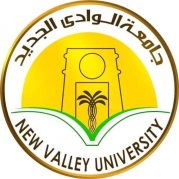 كلية الآدابقسم علم النفس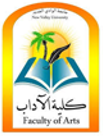 أولا: البيانات الأساسية                                                   الاسم: رشا حسن مكرم الله عبد الحميد .الدرجة العلمية: مدرس.                                                              التخصـص العام: علم النفس.التخصص الدقيق: علم النفس الاجتماعي.الوظيفية الحاليـة: مدرس علم النفس - كلية الآداب - جامعة الوادي الجديد. محل الاقامة: محافظة أسيوط – مصنع سيد – شارع السلسبيل.تاريخ الميلاد: 27/ 11/ 1981                            الجنسية: مصريالحالة الاجتماعية: متزوجعنوان المراسلات: جمهورية مصر العربية – كلية الآداب بالوادي الجديدرقم التليفون المحمول: 01096407078 – 01069770538 (002)البريد الالكتروني: rashah677@gmail.comrasha.hassan@art.nvu.edu.egمالوظيفةجهة العملالفترة1مدرس مساعدقسم علم النفس – كلية الآداب – جامعة أسيوط فرع الوادي الجديد2014م2مدرس قسم علم النفس – كلية الآداب – جامعة الوادي الجديد2018م  معنوان البحثجهة وسنة النشر          فردى / مشترك1بعض المتغيرات الديموجرافية المنبئة باتجاهات السلامة المرورية لدى سائقي الوادي الجديد .منشور بمجلة بحوث ودراسات النفسية – كلية الآداب – جامعة القاهرة(المجلد-16- العدد4-2020)، 675 -740.فردى2علاقة شبكات التواصل الاجتماعي ببعض المتغيرات النفسية والتأثيرات الاجتماعية لدى عينة من طلاب الجامعة بالوادي الجديد .منشور بمجلة الخدمة النفسية كلية الآداب جامعة عين شمس، (المجلد- 4- العدد-2-2021)، 30- 70.مشترك3الاتزان الانفعالي كمتغير وسيط بين الصمود النفسي والدافعية للإنجاز لدى عينة من الاطباء والممرضين بالمستشفى الجامعي بمحافظة أسيوط.منشور بمجلة المصرية للدراسات النفسية، (المجلد31- العدد112- 2021)، 247-294.فردى4الذكاء الوجداني كمتغير معدل للعلاقة بين القلق الاجتماعي والتوافق الدراسي لدى طلاب الثانوية العامة.   منشور بمجلة دراسات نفسية (المجلد31-العدد4- 2021)، 599-641.فردي5السلوك الاجتماعي وعلاقته بالكفاءة الذاتية، والرضا عن الحياة، والتدين لدى النساء الأرامل بمحافظات "قبلي – بحري" .  منشور بحولية كلية الآداب – جامعة بني سويف (المجلد11-العدد1- 2022)، 651-720.فردي6تأثير الثقافة التنظيمية والانتماء التنظيمي على اتخاز القرار لدي عينة من مجتمع جامعة الوادي الجديدمنشور بمجلة كلية الآداب جامعة الفيوم(للإنسانيات والعلوم الاجتماعية) (المجلد14-العدد1- 2022)، 1544-1607.فردى7صراع الدور وعلاقته بالانفصال العاطفي لدى المرأة العاملة في مواقع قيادية بمحافظة أسيوطمنشور بمجلة الإرشاد النفسي. (المجلد70-العدد2- 2022)، 169-217.فردى8المساندة الاجتماعية كمتغير معدل للعلاقة بين التنمر والوحدة النفسية لدى عينة من المطلقات الموظفات بأسيوطقبول نشر بمجلة كلية الآداب بالوادي الجديد، (المجلد8-العدد16- 2022).فردىماسم المادةالفرقةالكليةعلم النفس العام (1)الأوليكلية الآدابعلم النفس الاحصائي(1)الأوليكلية الآدابنصوص نفسية بلغة أجنبية نص في علم النفس العامالأوليكلية الآدابدراسات ميدانيةالأوليكلية الآدابعلم النفس الأحصائي(2)الثانيةكلية الآدابدينامية الجماعةالثانيةكلية الآدابالقدرات العقلية والمعرفيةالثانيةكلية الآدابعلم النفس الاجتماعي(1)الثانيةكلية الآدابعلم النفس الاجتماعي(2)الثانيةكلية الآدابمباديء البحث العلمي الثالثةكلية الآدابعلم النفس العسكريالثالثةكلية الآدابنصوص نفسيةالثالثةكلية الآدابنصوص نفسية باللغة الإنجليزية (نص في علم النفس التجريبي)الثالثةكلية الآدابنظريات علم النفسالثالثةكلية الآدابعلم النفس التجريبيالثالثةكلية الآدابالقياس النفسيالثالثةكلية الآدابمناهج البحثالثالثةكلية الآدابسيكولوجية التعصبالرابعةكلية الآدابعلم النفس الحضاريالرابعةكلية الآدابعلم النفس الصناعي والتنظيميالرابعةكلية الآدابسيكولوجية العنفالرابعةكلية الآدابمعنوان الكتابسنه النشرمحاضرات في مادة علم النفس الاجتماعي(1)كلية الآداب – قسم علم النفسمحاضرات في مادة علم النفس الاجتماعي(2)كلية الآداب – قسم علم النفسمحاضرات في مادة سيكولوجية التعصبكلية الآداب – قسم علم النفسمحاضرات في مادة علم النفس الأحصائي(1)كلية الآداب – قسم علم النفسمحاضرات في مادة علم النفس الأحصائي(2)كلية الآداب – قسم علم النفسمحاضرات في مادة مناهج البحثكلية الآداب – قسم علم النفسمحاضرات في مادة مباديء البحث العلميكلية الآداب – قسم علم النفسمحاضرات في مادة دراسات ميدانيةكلية الآداب – قسم علم النفسمحاضرات في مادة علم النفس العامكلية الآداب – قسم علم النفسمحاضرات في مادة سيكولوجية العنفكلية الآداب – قسم علم النفسمحاضرات في مادة نصوص نفسية " نص في علم النفس التجريبي "كلية الآداب – قسم علم النفسمحاضرات في مادة نصوص نفسية " نص في علم النفس العام "كلية الآداب – قسم علم النفس